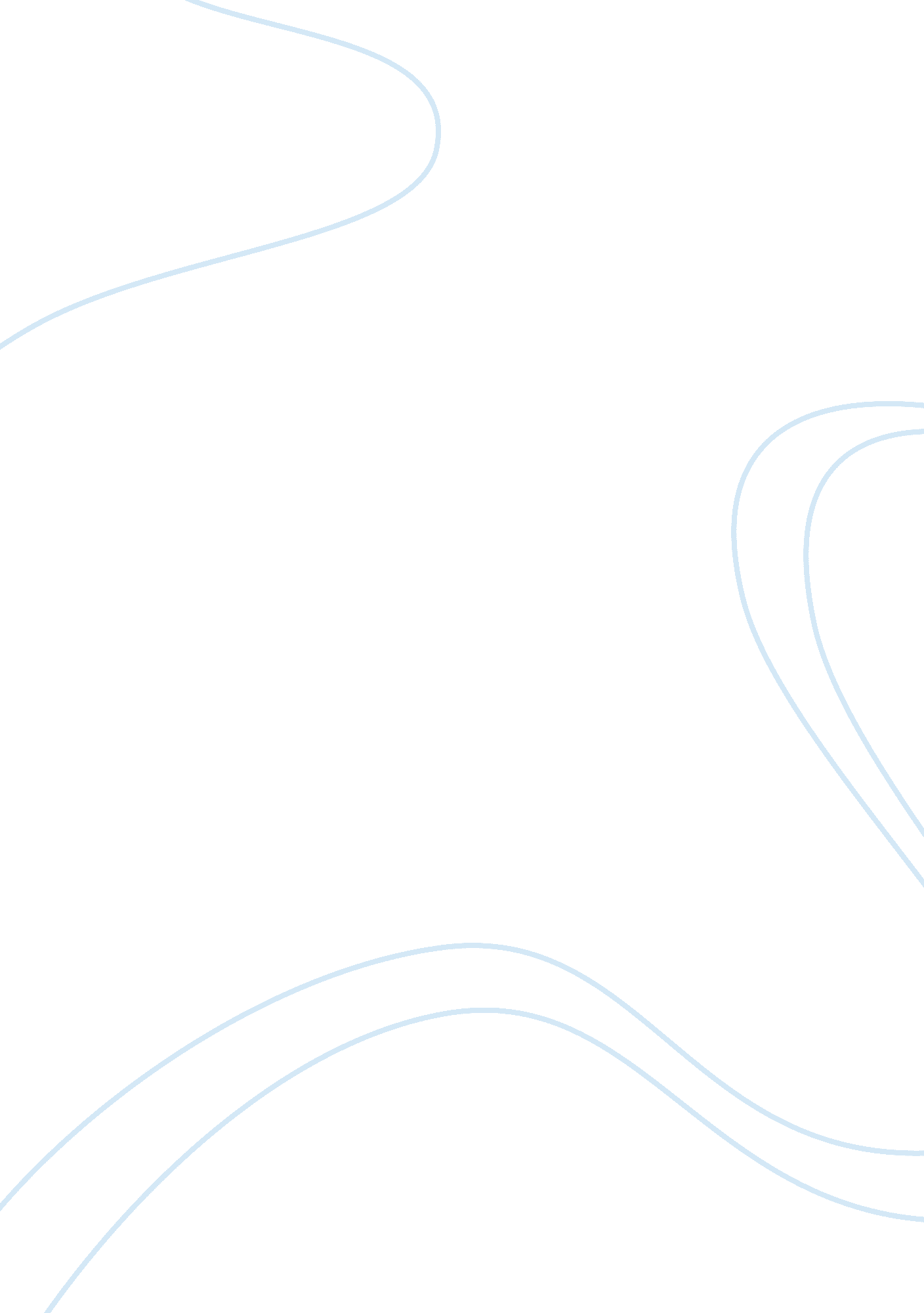 Challenges and perspectives of adoption of an electronic money schemeBusiness, Industries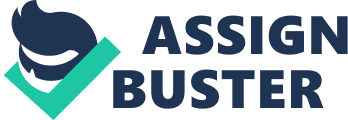 There has been a lot of interest in recent years in the development of electronic money, which promises to be one of the greatest revolutions in payment systems since the development of money itself. This development has been in the making for quite some time now, from the inception of bank cheques to the creation of credit cards and the implementation of electronic money transfers, financial services practices and new technology has been coming together to produce the greatest leap in the way in which we conduct our everyday monetary transactions. The implications of the wider acceptance of an electronic money scheme would have incredible effects in our lives, and very possibly, in the future development of electronic commerce as a means of distance selling. Electronic cash could serve to decrease the steady dread of purchasers to executing on the web for fears that outsiders will abuse their charge card points of interest. The ongoing going of an European Directive that controls electronic cash organizations has served to set up the lawful acknowledgment of such stupendous change, and has additionally served to legitimize the endeavors of making such installment frameworks. Market analysts, controllers, government organizations and organizations give off an impression of being intending themselves too for the conceivable blast of electronic cash into regular day to day existence. In any case, regardless of such warm acknowledgment and ideal gathering by such huge numbers of segments of the economy, there are still extremely unmistakable worries about the inevitable execution of this plan. The electronic exchange of assets is certifiably not another marvel in the United States or, undoubtedly, the vast majority of the created world. Vast scale and discount installment exchanges in the United States and different countries have been led electronically for quite a while. What is new today is the development of electronic cash innovation in money related exchanges led by shoppers and littler, nonfinancial associations. Electronic discount installments in the United States represent a substantially bigger dollar volume of exchanges than all retail exchanges, however they happen among generally few gatherings that have buckled down, and effectively at making these exchanges secure. Retail exchanges, the tremendous greater part of the quantity of exchanges, happen among gatherings who are worried about both the security and the protection of those exchanges. Creating frameworks that meet the assortment of customer and shipper needs amid a time of advancing innovation will be a test. Electronic cash and the innovation that makes it conceivable bring up vital issues about the proceeding with adequacy of existing government apparatuses and techniques used to complete customary duties in such zones as shopper assurance and law requirement. Further, in many created nations, the operability of much electronic cash innovation and numerous electronic cash frameworks for retail installments is generally untested, with the exception of in pilot activities and constrained examinations. Arrangement of e-installment administrations is specifically influenced by the condition of saving money framework i. e. entrenched saving money framework can encourage the arrangement of e-installment benefit all the more effectively. 